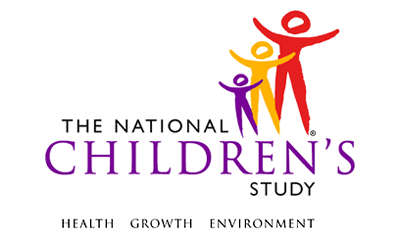 Pregnancy Visit 2 Questionnaire - Adult*This instrument is OMB-approved for multi-mode administration but this version of the instrument is designed for administration in this/these mode(s) only.This page intentionally left blank.Pregnancy Visit 2 Questionnaire - AdultTABLE OF CONTENTSGENERAL PROGRAMMER INSTRUCTIONS:	1CURRENT PREGNANCY INFORMATION	3BABY'S FATHER IDENTIFICATION	17EMPLOYMENT	22SOCIAL SUPPORT	26HEALTH INSURANCE	29CLOSING SCRIPTS	32This page intentionally left blank.Pregnancy Visit 2 Questionnaire - AdultGENERAL PROGRAMMER INSTRUCTIONS:WHEN PROGRAMMING INSTRUMENTS, VALIDATE FIELD LENGTHS AND TYPES AGAINST THE MDES TO ENSURE DATA COLLECTION RESPONSES DO NOT EXCEED THOSE OF THE MDES.  SOME GENERAL ITEM LIMITS USED ARE AS FOLLOWS: Instrument Guidelines for Participant and Respondent IDs:PRENATALLY, THE P_ID IN THE MDES HEADER IS THAT OF THE PARTICIPANT (E.G. THE NON-PREGNANT WOMAN, PREGNANT WOMAN, OR THE FATHER).	POSTNATALLY, A RESPONDENT ID WILL BE USED IN ADDITION TO THE PARTICIPANT ID BECAUSE SOMEBODY OTHER THAN THE PARTICIPANT MAY BE COMPLETING THE INTERVIEW. FOR EXAMPLE, THE PARTICIPANT MAY BE THE CHILD AND THE RESPONDENT MAY BE THE MOTHER, FATHER, OR ANOTHER CAREGIVER.  THEREFORE, MDES VERSION 2.2 AND ALL FUTURE VERSIONS CONTAIN A R_P_ID (RESPONDENT PARTICIPANT ID) HEADER FIELD FOR EACH POST-BIRTH INSTRUMENT.  THIS WILL ALLOW ROCs TO INDICATE WHETHER THE RESPONDENT IS SOMEBODY OTHER THAN THE PARTICIPANT ABOUT WHOM THE QUESTIONS ARE BEING ASKED. A REMINDER:  ALL RESPONDENTS MUST BE CONSENTED AND HAVE RECORDS IN THE PERSON, PARTICIPANT, PARTICIPANT_CONSENT AND LINK_PERSON_PARTICIPANT TABLES, WHICH CAN BE PRELOADED INTO EACH INSTRUMENT.  ADDITIONALLY, IN POST-BIRTH QUESTIONNAIRES WHERE THERE IS THE ABILITY TO LOOP THROUGH A SET OF QUESTIONS FOR MULTIPLE CHILDREN, IT IS IMPORTANT TO CAPTURE AND STORE THE CORRECT CHILD P_ID ALONG WITH THE LOOP INFORMATION.  IN THE MDES VARIABLE LABEL/DEFINITION COLUMN, THIS IS INDICATED AS FOLLOWS:  EXTERNAL IDENTIFIER: PARTICIPANT ID FOR CHILD DETAIL.CURRENT PREGNANCY INFORMATION(TIME_STAMP_CPI_ST).CPI01000. In the next set of questions, I'll ask about you, your health, and your health history.CPI02000/(PREGNANT). The first questions ask about how your pregnancy is progressing.  First, are you still pregnant?CPI03000. I'm so sorry for your loss.  I know this can be a difficult time.CPI04000/(LOSS_INFO). INTERVIEWER-ANSWERED QUESTION:   DID PARTICIPANT REQUEST ADDITIONAL INFORMATION ON COPING WITH PREGNANCY LOSS?CPI05000. What is your current due date?(DUE_DATE_MM) MONTH:|_____|_____|     M        M(DUE_DATE_DD) DAY:|_____|_____|     D        D(DUE_DATE_YYYY) YEAR:|____|____|____|____|    Y      Y       Y       YCPI06000/(DATE_KNOWN). DID PARTICIPANT GIVE DATE?CPI07000/(BPLAN_CHANGE). Has the place where you plan to deliver your {baby/babies} changed since we last spoke with you?CPI08000/(BIRTH_PLAN). {So we make sure we have the correct information,} Where do you plan to deliver your {baby/babies}?CPI09000. What is the name and address of the place where you are planning to deliver your {baby/babies}?(BIRTH_PLACE) ____________________________________________________________NAME OF BIRTH HOSPITAL/BIRTHING CENTER(B_ADDRESS_1) ____________________________________________________________STREET ADDRESS(B_ADDRESS_2) ____________________________________________________________ADDRESS 2(B_CITY) ____________________________________________CITY(B_STATE) |_____|_____|STATE(B_ZIPCODE) |____|____|____|____|____|ZIP CODECPI10000/(USE_PR_LOG). Are you using the Pregnancy Health Care Log?  This is the booklet that you or your health care provider (doctor, midwife, nurse, etc.) uses to record information about your medical visits.CPI11000/(REASON_NO_PR_LOG). Is that because . . .CPI12000/(REASON_NO_PR_LOG_OTH). SPECIFY:  ___________________________________________________CPI14000. This information is very important to the study.  Please keep the log in a safe place and bring the log with you to all of your medical visits.CPI15000/(NUM_PROV_PR_LOG). How many health care providers have you seen since using this Pregnancy Health Care Log?|_____|_____|NUMBER OF PROVIDERSCPI16000/(NUM_PROV_REC). Of those providers that you have seen, for how many providers have you recorded contact information such as their address or phone number?|_____|_____|NUMBER OF CONTACTSCPI17000. I am now going to ask some questions about visits to a doctor or other health care provider, such as a midwife or nurse. You may want to refer to {the Pregnancy Health Care Log that you received as part of this study or to} any other personal record or calendar that you keep that would help you to remember the dates of these visits. If you have this information available, please go and get it now.CPI18000. What was the date of your most recent doctor's visit or checkup since you've become pregnant?(DATE_VISIT_MM) MONTH:|_____|_____|    M        M(DATE_VISIT_DD) DATE:|_____|_____|     D       D(DATE_VISIT_YYYY) YEAR:|____|____|____|____|   Y       Y       Y       YCPI19000. If you haven't yet done so, please put a check mark in the box next to the visit you just told me about in your Pregnancy Health Care Log.CPI20000. {At this visit or at/At} any time during your pregnancy, did the doctor or other health care provider tell you that you have any of the following conditions?CPI21000/(DIABETES_1). Diabetes?CPI22000/(HIGHBP_PREG). High blood pressure?CPI23000/(URINE). Protein in your urine?CPI24000/(PREECLAMP). Preeclampsia or toxemia?CPI25000/(EARLY_LABOR). Early or premature labor?CPI26000/(ANEMIA). Anemia or low blood count?CPI27000/(NAUSEA). Severe nausea or vomiting, also called hyperemesis?CPI28000/(KIDNEY). Bladder or kidney infection?CPI29000/(RH_DISEASE). Rh disease or isoimmunization?CPI30000/(GROUP_B). Infection with a bacteria called Group B strep?CPI31000/(HERPES). Infection with a Herpes virus?CPI32000/(VAGINOSIS). Infection of the vagina with bacteria, also called Bacterial vaginosis?CPI33000/(OTH_CONDITION). Any other serious condition?CPI34000/(CONDITION_OTH). SPECIFY:  ____________________________________________________CPI35000/(HOSPITAL). Since you've been pregnant, have you spent at least one night in the hospital?CPI36000. What was the admission date of your most recent hospital stay?(ADMIN_DATE_MM) MONTH:|_____|_____|     M       M(ADMIN_DATE_DD) DAY:|_____|_____|     D       D(ADMIN_DATE_YYYY) YEAR:|____|____|____|____|    Y       Y       Y      YCPI37000/(HOSP_NIGHTS). How many nights did you stay in the hospital during this hospital stay?|____|____|____|NUMBER OF NIGHTSCPI38000/(DIAGNOSE). Did a doctor or other health care provider give you a diagnosis during this hospital stay?CPI39000/(DIAGNOSE_2). What was the diagnosis?CPI40000/(DIAGNOSIS_OTH). SPECIFY:  ____________________________________________________CPI41000. If you haven't yet, please put a check mark in the box next to the visit you just told me about in your Pregnancy Health Care Log.(TIME_STAMP_CPI_ET).BABY'S FATHER IDENTIFICATION(TIME_STAMP_BFI_ST).BFI01000. Part of the National Children's Study includes a planned study visit with the baby's father.BFI02000/(FATHER_NAME_CONFIRM). Just to confirm, is the first name of your baby's father {F_F_NAME}?BFI03000. What is the father's first and last name?(F_F_NAME) ___________________________________________FIRST NAME (F_L_NAME) ___________________________________________LAST NAME BFI04000/(FATHER_SAME_HH). Is {F_F_NAME/the father of your baby} living in the same household as you?BFI05000/(FATHER_KNOW_PREG). Is {F_F_NAME/the father} aware of your pregnancy?BFI06000/(CONTACT_F_NOW). May we have your permission to contact {F_F_NAME/the father} and invite him to participate in the Study?BFI07000. What is {F_F_NAME/the father}'s home address?(F_ADDR1_2) ____________________________________________________________ADDRESS 1 - STREET/PO BOX(F_ADDR2_2) ____________________________________________________________ADDRESS 2(F_UNIT_2) ____________________________________________UNIT(F_CITY_2) ____________________________________________CITY(F_STATE_2) |_____|_____|STATE(F_ZIPCODE_2) |____|____|____|____|ZIP CODE(F_ZIP4_2) |____|____|____|____|ZIP4BFI08000/(F_PHONE). What is {F_F_NAME/the father}'s telephone number?|____|____|____|  -  |____|____|____|  -  |____|____|____|____|BFI09000/(F_EMAIL). What is the best email address to reach {F_F_NAME/the father}?_________________________________________________EMAIL ADDRESSBFI10000/(F_AGE). What is {F_F_NAME/the father}'s age?|_____|_____|AGE IN YEARSBFI11000/(F_AGE_MAJORITY). Is the father {LOCAL AGE OF MAJORITY} or older?BFI12000. Because the father is legally considered a minor, we will not contact him to participate in the Study at this time.(TIME_STAMP_BFI_ET).EMPLOYMENT(TIME_STAMP_EMP_ST).EMP01000. Now, I’d like to ask some questions about your current employment status.EMP02000. The next questions may be similar to those asked the last time we spoke, but we are asking them again because sometimes the answers change. EMP03000/(WORK_CURRENTLY). Are you currently employed?EMP04000/(HOURS). Approximately how many hours each week are you working? |_____|_____|_____|NUMBER OF HOURSEMP05000/(SHIFT_WORK). Do you currently work a shift that starts after 2 pm? EMP06000/(WORK_NAME_CONFIRM). Let me confirm the name of the place where you work.  I have it as {PARTICIPANT’S WORK PLACE NAME}.  Is this correct?EMP07000/(WORK_NAME). What is the name of the place where you work?__________________________________________________EMP08000/(WORK_ADDRESS_VARIABLES_CONFIRM). Let me confirm your work address. I have it as {PARTICIPANT’S WORK ADDRESS}. Is this correct?EMP09000. What is the address where you work?(WORK_ADDRESS_1) _________________________________________________ADDRESS 1 - STREET/PO BOX(WORK_ADDRESS_2) ______________________________________________ADDRESS 2(WORK_UNIT) ___________________________________________UNIT(WORK_CITY) ___________________________________________CITY(WORK_STATE) |_____|_____|STATE(WORK_ZIP) |___|___|___|___|___|ZIP CODE(WORK_ZIP4) |___|___|___|___|ZIP + 4(TIME_STAMP_EMP_ET).SOCIAL SUPPORT(TIME_STAMP_SS_ST).SS01000. The following questions ask about your feelings and thoughts during the last month. For the following questions, please refer to the card and choose the answer that best describes your life now.SS02000/(LISTEN). How often is there someone available to you whom you can count on to listen to you when you need to talk? SS03000/(ADVICE). How often is there someone available to give you good advice about a problem?SS04000/(AFFECTION). How often is there someone available to you who shows you love and affection?SS05000/(DAILY_HELP). How often is there someone available to help you with daily chores?SS06000/(EMOT_SUPPORT). How often can you count on anyone to provide you with emotional support (talking over problems or helping you make a difficult decision)?SS07000/(AMT_SUPPORT). How often do you have as much contact as you would like with someone you feel close to, someone in whom you can trust and confide?(TIME_STAMP_SS_ET).HEALTH INSURANCE(TIME_STAMP_HI_ST).HI01000. Now I’m going to switch the subject and ask about health insurance.  The next questions are similar to those asked the last time we contacted you, but we are asking them again because sometimes the answers change.HI02000/(INSURE). Are you currently covered by any kind of health insurance or some other kind of health care plan?HI03000. Now I’ll read a list of different types of insurance. Please tell me which types you currently have.HI04000/(INS_EMPLOY). Insurance through an employer or union either through yourself or another family member?HI05000/(INS_MEDICAID). Medicaid or any government-assistance plan for those with low incomes or a disability?HI06000/(INS_TRICARE). TRICARE, VA, or other military health care?HI07000/(INS_IHS). Indian Health Service?HI08000/(INS_MEDICARE). Medicare, for people with certain disabilities?HI09000/(INS_OTH). Any other type of health insurance or health coverage plan?(TIME_STAMP_HI_ET).CLOSING SCRIPTS(TIME_STAMP_CS_ST).CS01000. Again, I’d like to say how sorry I am for your loss. {We’ll send the information packet you requested as soon as possible.} Please accept our condolences. Thank you for your time.CS02000. Thank you for participating in the National Children’s Study and for taking the time to complete this survey. This concludes the interview.(TIME_STAMP_CS_ET).Event Category:Trigger-BasedEvent:PV2Administration:N/AInstrument Target:Pregnant WomanInstrument Respondent:Pregnant WomanDomain:QuestionnaireDocument Category:QuestionnaireMethod:Data Collector AdministeredMode (for this instrument*):In-Person, CAI;
Phone, CAIOMB Approved Modes:In-Person, CAI;
Phone, CAI;
Web-Based, CAIEstimated Administration Time:10 minutesMultiple Child/Sibling Consideration:Per EventSpecial Considerations:N/AVersion:1.0MDES Release:4.0DATA ELEMENT FIELDSMAXIMUM CHARACTERS PERMITTEDDATA TYPEPROGRAMMER INSTRUCTIONSADDRESS AND EMAIL FIELDS100CHARACTERUNIT AND PHONE FIELDS10CHARACTER_OTH AND COMMENT FIELDS255CHARACTERLimit text to 255 charactersFIRST NAME AND LAST NAME30CHARACTERLimit text to 30 charactersALL ID FIELDS36CHARACTERZIP CODE5NUMERICZIP CODE LAST FOUR4NUMERICCITY50CHARACTERDOB AND ALL OTHER DATE FIELDS (E.G., DT, DATE, ETC.)10NUMERICCHARACTERDISPLAY AS MM/DD/YYYYSTORE AS YYYY-MM-DDHARD EDITS:MM MUST EQUAL 01 TO 12DD  MUST EQUAL 01 TO 31YYYY MUST BE BETWEEN 1900 AND CURRENT YEAR.TIME VARIABLESTWO-DIGIT HOUR AND TWO-DIGIT MINUTE, AM/PM DESIGNATIONNUMERICHARD EDITS:HOURS MUST BE BETWEEN 00 AND 12; MINUTES MUST BE BETWEEN 00 AND 59PROGRAMMER INSTRUCTIONSINSERT DATE/TIME STAMPPRELOAD PARTICIPANT ID (P_ID) FOR PREGNANT WOMAN.PRELOAD MULTIPLE_GESTATION FROM PREGNANCY VISIT 1 INTERVIEW.IF MULTIPLE_GESTATION = 2 OR 3 IN PREGNANCY VISIT 1 INTERVIEW, DISPLAY 
"babies" AS APPROPRIATE THROUGHOUT INSTRUMENT.IF MULTIPLE_GESTATION = 1, -1, OR -2 IN PREGNANCY VISIT 1 INTERVIEW, DISPLAY "baby" APPROPRIATE THROUGHOUT THE INSTRUMENT.PRELOAD F_F_NAME, F_L_NAME, CONTACT_F_LATER AND FATHER_KNOW_PREG FROM PREGNANCY VISIT 1 SAQ.INTERVIEWER INSTRUCTIONSMODIFY TRANSITIONAL STATEMENTS AS NEEDED TO MAKE APPROPRIATE FOR CURRENT INTERVIEW.LabelCodeGo ToYES1CPI05000NO2REFUSED-1CS02000DON'T KNOW-2CS02000SOURCEPregnancy Risk Assessment Monitoring System (modified)INTERVIEWER INSTRUCTIONSUSE SOCIAL CUES AND PROFESSIONAL JUDGMENT IN RESPONSE.IF ROC HAS PREGNANCY LOSS INFORMATION TO DISSEMINATE, OFFER TO PARTICIPANT LabelCodeGo ToYES1CS01000NO2CS01000INTERVIEWER INSTRUCTIONSIF SOFT EDIT MESSAGE DISPLAYED, ASK QUESTION AGAIN.SOURCEPregnancy, Infection and Nutrition StudyLabelCodeGo ToREFUSED-1BPLAN_CHANGEDON'T KNOW-2LabelCodeGo ToREFUSED-1BPLAN_CHANGEDON'T KNOW-2LabelCodeGo ToREFUSED-1BPLAN_CHANGEDON'T KNOW-2BPLAN_CHANGEPROGRAMMER INSTRUCTIONSPERFORM A SOFT EDIT CHECK OF REPORTED DUE DATE AGAINST CURRENT DATE; DISPLAY APPROPRIATE MESSAGE:IF DATE IS MORE THAN 9 MONTHS AFTER CURRENT DATE, DISPLAY INTERVIEWER INSTRUCTION: "YOU HAVE ENTERED A DATE THAT IS MORE THAN 9 MONTHS FROM TODAY.  RE-ENTER DATE."IF DATE IS MORE THAN 1 MONTH BEFORE CURRENT DATE, DISPLAY INTERVIEWER INSTRUCTION:  "YOU HAVE ENTERED A DATE THAT OCCURRED MORE THAN A MONTH BEFORE TODAY.  RE-ENTER DATE."IF DUE_DATE_MM AND DUE_DATE_DD ≠ -1 AND IF DUE_DATE_YYYY ≠ -1 OR -2, GO TO DATE_KNOWN.LabelCodeGo ToPARTICIPANT GAVE COMPLETE DATE1PARTICIPANT GAVE PARTIAL DATE2LabelCodeGo ToYES1NO2REFUSED-1DON'T KNOW-2SOURCENational Children's Study, Legacy Phase (T1 Mother)PROGRAMMER INSTRUCTIONSIF BPLAN_CHANGE = 2, DISPLAY "So we make sure we have the correct information,"LabelCodeGo ToIn a hospital1A birthing center2At home3USE_PR_LOGSome other place4REFUSED-1USE_PR_LOGDON"T KNOW-2USE_PR_LOGSOURCENational Children's Study, Legacy Phase (T1 Mother)SOURCENational Children's Study, Legacy Phase (T1 Mother)LabelCodeGo ToREFUSED-1DON'T KNOW-2LabelCodeGo ToREFUSED-1DON'T KNOW-2LabelCodeGo ToREFUSED-1DON'T KNOW-2LabelCodeGo ToREFUSED-1DON'T KNOW-2LabelCodeGo ToREFUSED-1DON'T KNOW-2LabelCodeGo ToREFUSED-1DON'T KNOW0LabelCodeGo ToYES1NUM_PROV_PR_LOGNO2REFUSED-1CPI17000DON'T KNOW-2CPI17000SOURCENational Children's Study, Vanguard Phase (18M, 24M) (modified)INTERVIEWER INSTRUCTIONSIF THE PREGNANT WOMAN REPORTS THEY HAVE "misplaced the log," DISTRIBUTE A NEW LOG OR OFFER TO MAIL ONE.LabelCodeGo ToYou haven't had a medical visit since our last interview1CPI17000You've misplaced the log2CPI17000You've forgotten to bring it to your medical visits3CPI14000The log was too much trouble to complete4CPI14000The log was too difficult to understand5CPI17000OTHER-5REFUSED-1CPI14000DON'T KNOW-2CPI14000SOURCENational Children's Study, Vanguard Phase (18M, 24M) (modified)LabelCodeGo ToREFUSED-1DON'T KNOW-2SOURCENational Children's Study, Vanguard Phase (18M, 24M) (modified)PROGRAMMER INSTRUCTIONSGO TO CPI17000.PROGRAMMER INSTRUCTIONSGO TO CPI17000.LabelCodeGo ToREFUSED-1DON'T KNOW-2SOURCENational Children's Study, Vanguard Phase (18M, 24M) (modified)PROGRAMMER INSTRUCTIONSIF NUM_PROV_PR_LOG = 0, -1 OR -2, GO TO CPI17000.OTHERWISE, GO TO ​NUM_PROV_REC.LabelCodeGo ToREFUSED-1DON'T KNOW-2SOURCENational Children's Study, Vanguard Phase (18M, 24M) (modified)PROGRAMMER INSTRUCTIONSDISPLAY TEXT IN BRACKETS IN CPI17000 IF USE_PR_LOG = 1.INTERVIEWER INSTRUCTIONSSHOW CALENDAR TO ASSIST IN DATE RECALL.ENTER A TWO-DIGIT MONTH, TWO-DIGIT DAY, AND A FOUR-DIGIT YEAR.SOURCENational Children's Study, Legacy Phase (T1 Mother, T3 Prior)LabelCodeGo ToHAVE NOT HAD A VISIT-7REFUSED-1DON'T KNOW-2LabelCodeGo ToREFUSED-1DON'T KNOW-2LabelCodeGo ToREFUSED-1DON'T KNOW-2PROGRAMMER INSTRUCTIONSIF USE_PR_LOG = 1 AND IF DATE_VISIT_MM, DATE_VISIT_DD, AND DATE_VISIT_YYYY ≠ -1 OR -7, GO TO CPI19000.OTHERWISE, GO TO CPI20000.SOURCENational Health and Nutrition Examination Survey (NHANES) (modified)PROGRAMMER INSTRUCTIONSIF DATE_VISIT_MM, DATE_VISIT_DD, AND DATE_VISIT_YYYY ≠ -7, -1 OR -2, DISPLAY “At this visit or at”.OTHERWISE, DISPLAY ‘”At”.INTERVIEWER INSTRUCTIONSRE-READ INTRODUCTORY STATEMENT:  ({At this visit or at/At} any time during your pregnancy, did the doctor or other health care provider tell you that you have any of the following conditions?) AS NEEDED.LabelCodeGo ToYES1NO2REFUSED-1DON'T KNOW-2SOURCENational Health and Nutrition Examination Survey (NHANES) (modified)INTERVIEWER INSTRUCTIONSRE-READ INTRODUCTORY STATEMENT:  ({At this visit or at/At} any time during your pregnancy, did the doctor or other health care provider tell you that you have any of the following conditions?) AS NEEDED.LabelCodeGo ToYES1NO2REFUSED-1DON'T KNOW-2SOURCENational Health and Nutrition Examination Survey (NHANES) (modified)INTERVIEWER INSTRUCTIONSRE-READ INTRODUCTORY STATEMENT:  ({At this visit or at/At} any time during your pregnancy, did the doctor or other health care provider tell you that you have any of the following conditions?) AS NEEDED.LabelCodeGo ToYES1NO2REFUSED-1DON'T KNOW-2SOURCENational Health and Nutrition Examination Survey (NHANES) (modified)INTERVIEWER INSTRUCTIONSRE-READ INTRODUCTORY STATEMENT:  ({At this visit or at/At} any time during your pregnancy, did the doctor or other health care provider tell you that you have any of the following conditions?) AS NEEDED.LabelCodeGo ToYES1NO2REFUSED-1DON'T KNOW-2SOURCENational Health and Nutrition Examination Survey (NHANES) (modified)INTERVIEWER INSTRUCTIONSRE-READ INTRODUCTORY STATEMENT:  ({At this visit or at/At} any time during your pregnancy, did the doctor or other health care provider tell you that you have any of the following conditions?) AS NEEDED.LabelCodeGo ToYES1NO2REFUSED-1DON'T KNOW-2SOURCENational Health and Nutrition Examination Survey (NHANES) (modified)INTERVIEWER INSTRUCTIONSRE-READ INTRODUCTORY STATEMENT:  ({At this visit or at/At} any time during your pregnancy, did the doctor or other health care provider tell you that you have any of the following conditions?) AS NEEDED.LabelCodeGo ToYES1NO2REFUSED-1DON'T KNOW-2SOURCENational Health and Nutrition Examination Survey (NHANES) (modified)INTERVIEWER INSTRUCTIONSRE-READ INTRODUCTORY STATEMENT:  ({At this visit or at/At} any time during your pregnancy, did the doctor or other health care provider tell you that you have any of the following conditions?) AS NEEDED.LabelCodeGo ToYES1NO2REFUSED-1DON'T KNOW-2SOURCENational Health and Nutrition Examination Survey (NHANES) (modified)INTERVIEWER INSTRUCTIONSRE-READ INTRODUCTORY STATEMENT:  ({At this visit or at/At} any time during your pregnancy, did the doctor or other health care provider tell you that you have any of the following conditions?) AS NEEDED.LabelCodeGo ToYES1NO2REFUSED-1DON'T KNOW-2SOURCENational Health and Nutrition Examination Survey (NHANES) (modified)INTERVIEWER INSTRUCTIONSRE-READ INTRODUCTORY STATEMENT:  ({At this visit or at/At} any time during your pregnancy, did the doctor or other health care provider tell you that you have any of the following conditions?) AS NEEDED.LabelCodeGo ToYES1NO2REFUSED-1DON'T KNOW-2SOURCENational Health and Nutrition Examination Survey (NHANES) (modified)INTERVIEWER INSTRUCTIONSRE-READ INTRODUCTORY STATEMENT:  ({At this visit or at/At} any time during your pregnancy, did the doctor or other health care provider tell you that you have any of the following conditions?) AS NEEDED.LabelCodeGo ToYES1NO2REFUSED-1DON'T KNOW-2SOURCENational Health and Nutrition Examination Survey (NHANES) (modified)INTERVIEWER INSTRUCTIONSRE-READ INTRODUCTORY STATEMENT:  ({At this visit or at/At} any time during your pregnancy, did the doctor or other health care provider tell you that you have any of the following conditions?) AS NEEDED.LabelCodeGo ToYES1NO2REFUSED-1DON'T KNOW-2SOURCENational Health and Nutrition Examination Survey (NHANES) (modified)INTERVIEWER INSTRUCTIONSRE-READ INTRODUCTORY STATEMENT:  ({At this visit or at/At} any time during your pregnancy, did the doctor or other health care provider tell you that you have any of the following conditions?) AS NEEDED.LabelCodeGo ToYES1NO2REFUSED-1DON'T KNOW-2SOURCENational Health and Nutrition Examination Survey (NHANES) (modified)INTERVIEWER INSTRUCTIONSRE-READ INTRODUCTORY STATEMENT:  ({At this visit or at/At} any time during your pregnancy, did the doctor or other health care provider tell you that you have any of the following conditions?) AS NEEDED.LabelCodeGo ToYES1NO2HOSPITALREFUSED-1HOSPITALDON'T KNOW-2HOSPITALSOURCENational Health and Nutrition Examination Survey (NHANES) (modified)LabelCodeGo ToREFUSED-1DON'T KNOW-2SOURCENational Health and Nutrition Examination Survey (NHANES) (modified)LabelCodeGo ToYES1NO2TIME_STAMP_CPI_ETREFUSED-1TIME_STAMP_CPI_ETDON'T KNOW-2TIME_STAMP_CPI_ETSOURCEPregnancy Risk Assessment Monitoring SystemSOURCENational Children's Study, Legacy Phase (T1 Mother, T3 Prior)LabelCodeGo ToHAVE NOT BEEN HOSPITALIZED OVERNIGHT/NOT APPLICABLE-7TIME_STAMP_CPI_ETREFUSED-1DON'T KNOW-2LabelCodeGo ToREFUSED-1DON'T KNOW-2LabelCodeGo ToREFUSED-1DON'T KNOW-2INTERVIEWER INSTRUCTIONSCONFIRM RESPONSELabelCodeGo ToREFUSED-1DON'T KNOW-2SOURCEPregnancy Risk Assessment Monitoring System (modified)LabelCodeGo ToYES1NO2TIME_STAMP_CPI_ETREFUSED-1TIME_STAMP_CPI_ETDON'T KNOW-2TIME_STAMP_CPI_ETSOURCENational Children's Study, Legacy Phase (T1 Mother, T3 Prior)INTERVIEWER INSTRUCTIONSPROBE FOR MULTIPLE RESPONSES.SELECT ALL THAT APPLY.LabelCodeGo ToDEHYDRATION1PRETERM LABOR2HYPEREMESIS3PREECLAMPSIA4RUPTURE OF MEMBRANES5KIDNEY DISORDER6OTHER-5REFUSED-1DON'T KNOW-2SOURCEPregnancy Risk Assessment Monitoring System (modified)PROGRAMMER INSTRUCTIONSIF DIAGNOSE_2 = ANY COMBINATION OF 1 - 6 ANDIF USE_PR_LOG = 1, GO TO CPI41000.IF USE_PR_LOG = 2, -1, OR -2, GO TO TIME_STAMP_CPI_ET.IF DIAGNOSE_2 = -5, OR ANY COMBINATION OF VALUES 1 - 6 AND -5, GO TO DIAGNOSIS_OTH.IF DIAGNOSE_2 = -1 OR -2, DO NOT ALLOW SELECTION OF ADDITIONAL RESPONSES ANDIF USE_PR_LOG = 1, GO TO CPI41000.IF USE_PR_LOG - 2, -1, OR -2, TIME_STAMP_CPI_ET.LabelCodeGo ToREFUSED-1DON'T KNOW-2SOURCEPregnancy Risk Assessment Monitoring System (modified)PROGRAMMER INSTRUCTIONSIF USE_PR_LOG = 1, GO TO CPI41000.OTHERWISE, GO TO TIME_STAMP_CPI_ET.SOURCENational Children's Study, Vanguard Phase (18M, 24M)PROGRAMMER INSTRUCTIONSINSERT DATE/TIME STAMPPROGRAMMER INSTRUCTIONSINSERT DATE/TIME STAMP.IF FATHER_KNOW_PREG = 2 AND CONTACT_F_LATER = 1 IN PREGNANCY VISIT 1 SAQ, GO TO BFI01000.OTHERWISE, GO TO TIME_STAMP_BFI_ET.PROGRAMMER INSTRUCTIONSIF F_F_NAME AND F_L_NAME COLLECTED IN PREGNANCY VISIT 1 SAQ AND ≠ -1 OR -2, GO TO FATHER_NAME_CONFIRM.OTHERWISE, IF F_F_NAME AND F_L_NAME NOT COLLECTED IN PREGNANCY VISIT 1 SAQ OR IF = -1 OR -2, GO TO BFI03000.  LabelCodeGo ToYES1FATHER_SAME_HHNO2REFUSED-1DON'T KNOW-2SOURCENational Survey of Child and Adolescent Well-Being Caregiver Interview (NSCAW) (modified); Saving for Education, Entrepreneurship and Down Payment for Oklahoma Kids (SEED) Baseline and Follow-Up Interview; and National Longitudinal Survey of Youth (NLSY).PROGRAMMER INSTRUCTIONSDISPLAY F_F_NAME FROM PV1 SAQ.IF FATHER_NAME_CONFIRM = 1,  DISPLAY F_F_NAME THROUGHOUT INSTRUMENT.OTHERWISE, DISPLAY "the father of your baby" OR "the father" AS APPROPRIATE THROUGHOUT THE INSTRUMENT.SOURCENational Survey of Child and Adolescent Well-Being Caregiver Interview (NSCAW) (modified); National Longitudinal Survey of Youth (NLSY) (modified)LabelCodeGo ToREFUSED-1DON'T KNOW-2LabelCodeGo ToREFUSED-1DON'T KNOW-2PROGRAMMER INSTRUCTIONSIF F_F_NAME ≠ -1 OR -2,  DISPLAY F_F_NAME THROUGHOUT INSTRUMENT.OTHERWISE, DISPLAY "the father of your baby" OR "the father" AS APPROPRIATE THROUGHOUT THE INSTRUMENT.LabelCodeGo ToYES1NO2REFUSED-1DON'T KNOW-2SOURCEEarly Childhood Longitudinal Study, Birth Cohort (modified)LabelCodeGo ToYES1NO2TIME_STAMP_BFI_ETREFUSED-1TIME_STAMP_BFI_ETDON'T KNOW-2TIME_STAMP_BFI_ETSOURCENational Children's Study, Vanguard Phase (PV1 SAQ)LabelCodeGo ToYES1NO2TIME_STAMP_BFI_ETREFUSED-1TIME_STAMP_BFI_ETDON'T KNOW-2TIME_STAMP_BFI_ETSOURCENational Children's Study, Legacy Phase (T1 Mother)SOURCENational Children's Study, Vanguard Phase (PV1 SAQ)LabelCodeGo ToREFUSED-1DON'T KNOW-2LabelCodeGo ToREFUSED-1DON'T KNOW-2LabelCodeGo ToREFUSED-1DON'T KNOW-2LabelCodeGo ToREFUSED-1DON'T KNOW-2LabelCodeGo ToREFUSED-1DON'T KNOW-2LabelCodeGo ToREFUSED-1DON'T KNOW-2LabelCodeGo ToREFUSED-1DON'T KNOW-2INTERVIEWER INSTRUCTIONSIF FATHER HAS NO TELEPHONE, ASK FOR TELEPHONE NUMBER WHERE HE RECEIVES CALLS.LabelCodeGo ToREFUSED-1DON'T KNOW-2FATHER HAS NO TELEPHONE-7SOURCENational Children's Study, Legacy Phase (T1 Mother) (modified)LabelCodeGo ToREFUSED-1DON'T KNOW-2FATHER HAS NO EMAIL ADDRESS-7SOURCENational Children's Study, Legacy Phase (6M)LabelCodeGo ToREFUSED-1DON'T KNOW-2SOURCENational Children's Study, Vanguard Phase (PV1 SAQ)PROGRAMMER INSTRUCTIONSIF F_AGE ≥ LOCAL AGE OF MAJORITY, GO TO TIME_STAMP_BFI_ET.IF F_AGE < AGE OF MAJORITY, GO TO BFI12000.OTHERWISE, IF F_AGE = -1 OR -2, GO TO F_AGE_MAJORITY.INTERVIEWER INSTRUCTIONSEXPLAIN HOW THE ANSWER TO THIS QUESTION DETERMINES THE FATHER'S ELIGIBILITY AND THAT ALL DATA ARE KEPT CONFIDENTIAL AND SECURE.LabelCodeGo ToYES1TIME_STAMP_BFI_ETNO2REFUSED-1TIME_STAMP_BFI_ETDON'T KNOW-2TIME_STAMP_BFI_ETSOURCENewPROGRAMMER INSTRUCTIONSPRELOAD LOCAL AGE OF MAJORITYPROGRAMMER INSTRUCTIONSINSERT DATE/TIME STAMPPROGRAMMER INSTRUCTIONSINSERT DATE/TIME STAMPLabelCodeGo ToYES1NO2TIME_STAMP_EMP_ETREFUSED-1TIME_STAMP_EMP_ETDON'T KNOW-2TIME_STAMP_EMP_ETSOURCEPregnancy, Infection, and Nutrition StudyPROGRAMMER INSTRUCTIONSDISPLAY A SOFT EDIT IF RESPONSE > 60.LabelCodeGo ToREFUSED-1DON'T KNOW-2SOURCEPregnancy, Infection, and Nutrition Study (modified)LabelCodeGo ToYES1NO2SOMETIMES3REFUSED-1DON'T KNOW-2SOURCEAvon Longitudinal Study of Parents and Children (modified)PROGRAMMER INSTRUCTIONSIF WORK_NAME PREVIOUSLY COLLECTED AND ≠ -1 OR -2, GO TO WORK_NAME_CONFIRM.IF WORK_NAME NOT PREVIOUSLY COLLECTED OR = -1 OR -2, GO TO WORK_NAME.LabelCodeGo ToYES1NO2REFUSED-1DON'T KNOW-2SOURCEEvaluation of the Community Health Marriage Incentive and National Longitudinal Survey of Youth (modified)PROGRAMMER INSTRUCTIONSPRELOAD WORK PLACE NAME FROM WORK_NAME IN PREGNANCY VISIT 1 INTERVIEW.IF WORK_NAME_CONFIRM = 1, GO TO PROGRAMMER INSTRUCTIONS FOLLOWING WORK_NAME.OTHERWISE, IF WORK_NAME_CONFIRM = 2, -1, OR -2, GO TO WORK_NAME.LabelCodeGo ToREFUSED-1DON'T KNOW-2SOURCEEvaluation of the Community Health Marriage Incentive and National Longitudinal Survey of Youth (modified)PROGRAMMER INSTRUCTIONSIF WORK_ADDRESS_1, WORK_ADDRESS_2, WORK_UNIT, WORK_CITY, WORK_STATE, WORK_ZIP, AND WORK_ZIP4 NOT COLLECTED PREVIOUSLY OR = -1 OR -2, GO TO EMP09000.IF WORK_ADDRESS_1, WORK_ADDRESS_2, WORK_UNIT, WORK_CITY, WORK_STATE, WORK_ZIP, AND ​WORK_ZIP4 COLLECTED PREVIOUSLY AND ≠ -1 OR -2, GO TO WORK_ADDRESS_VARIABLES_CONFIRM. LabelCodeGo ToYES1TIME_STAMP_EMP_ETNO2REFUSED-1DON'T KNOW-2SOURCEEvaluation of the Community Health Marriage Incentive and National Longitudinal Survey of Youth (modified)PROGRAMMER INSTRUCTIONSPRELOAD AND DISPLAY WORK PLACE ADDRESS AS WORK_ADDRESS_1, WORK_ADDRESS_2, WORK_UNIT, WORK_CITY, WORK_STATE, WORK_ZIP, AND WORK_ZIP4 FROM PREGNANCY VISIT 1.INTERVIEWER INSTRUCTIONSPROBE AND ENTER AS MUCH INFORMATION AS PARTICIPANT KNOWS.SOURCEEvaluation of the Community Health Marriage Incentive and National Longitudinal Survey of Youth (modified)LabelCodeGo ToREFUSED-1DON'T KNOW-2LabelCodeGo ToREFUSED-1DON'T KNOW-2LabelCodeGo ToREFUSED-1DON'T KNOW-2LabelCodeGo ToREFUSED-1DON'T KNOW-2LabelCodeGo ToREFUSED-1DON'T KNOW-2LabelCodeGo ToREFUSED-1DON'T KNOW-2LabelCodeGo ToREFUSED-1DON'T KNOW-2PROGRAMMER INSTRUCTIONSINSERT DATE/TIME STAMPPROGRAMMER INSTRUCTIONSINSERT DATE/TIME STAMPINTERVIEWER INSTRUCTIONSIF USING SHOWCARDS, DO NOT READ RESPONSE OPTIONS AND REFER TO APPROPRIATE SHOWCARD.IF NOT USING SHOWCARDS, READ RESPONSE OPTIONS.LabelCodeGo ToNONE OF THE TIME1A LITTLE OF THE TIME2SOME OF THE TIME3MOST OF THE TIME4ALL OF THE TIME5REFUSED-1DON'T KNOW-2SOURCEMedical Outcomes Study (modified)INTERVIEWER INSTRUCTIONSIF USING SHOWCARDS, DO NOT READ RESPONSE OPTIONS AND REFER TO APPROPRIATE SHOWCARD.IF NOT USING SHOWCARDS, READ RESPONSE OPTIONS.LabelCodeGo ToNONE OF THE TIME1A LITTLE OF THE TIME2SOME OF THE TIME3MOST OF THE TIME4ALL OF THE TIME5REFUSED-1DON'T KNOW-2SOURCEMedical Outcomes Study (modified)INTERVIEWER INSTRUCTIONSIF USING SHOWCARDS, DO NOT READ RESPONSE OPTIONS AND REFER TO APPROPRIATE SHOWCARD.IF NOT USING SHOWCARDS, READ RESPONSE OPTIONS.LabelCodeGo ToNONE OF THE TIME1A LITTLE OF THE TIME2SOME OF THE TIME3MOST OF THE TIME4ALL OF THE TIME5REFUSED-1DON'T KNOW-2SOURCEMedical Outcomes Study (modified)INTERVIEWER INSTRUCTIONSIF USING SHOWCARDS, DO NOT READ RESPONSE OPTIONS AND REFER TO APPROPRIATE SHOWCARD.IF NOT USING SHOWCARDS, READ RESPONSE OPTIONS.LabelCodeGo ToNONE OF THE TIME1A LITTLE OF THE TIME2SOME OF THE TIME3MOST OF THE TIME4ALL OF THE TIME5REFUSED1DON'T KNOW2SOURCEMedical Outcomes Study (modified)INTERVIEWER INSTRUCTIONSIF USING SHOWCARDS, DO NOT READ RESPONSE OPTIONS AND REFER TO APPROPRIATE SHOWCARD.IF NOT USING SHOWCARDS, READ RESPONSE OPTIONS.LabelCodeGo ToNONE OF THE TIME1A LITTLE OF THE TIME2SOME OF THE TIME3MOST OF THE TIME4ALL OF THE TIME5REFUSED-1DON'T KNOW-2SOURCEMedical Outcomes Study (modified)INTERVIEWER INSTRUCTIONSIF USING SHOWCARDS, DO NOT READ RESPONSE OPTIONS AND REFER TO APPROPRIATE SHOWCARD.IF NOT USING SHOWCARDS, READ RESPONSE OPTIONS.LabelCodeGo ToNONE OF THE TIME1A LITTLE OF THE TIME2SOME OF THE TIME3MOST OF THE TIME4ALL OF THE TIME5REFUSED-1DON'T KNOW-2SOURCEMedical Outcomes Study (modified)PROGRAMMER INSTRUCTIONSINSERT DATE/TIME STAMPPROGRAMMER INSTRUCTIONSINSERT DATE/TIME STAMPLabelCodeGo ToYES1NO2TIME_STAMP_HI_ETREFUSED-1TIME_STAMP_HI_ETDON'T KNOW-2TIME_STAMP_HI_ETSOURCEAmerican Community Survey 2006 (modified)SOURCEAmerican Community Survey 2006 (modified)INTERVIEWER INSTRUCTIONSRE-READ INTRODUCTORY STATEMENT (Do you currently have…) AS NEEDEDLabelCodeGo ToYES1NO2REFUSED-1DON'T KNOW-2SOURCEAmerican Community Survey 2006 (modified)INTERVIEWER INSTRUCTIONSPROVIDE EXAMPLES OF LOCAL MEDICAID PROGRAMSRE-READ INTRODUCTORY STATEMENT (Do you currently have…) AS NEEDEDLabelCodeGo ToYES1NO2REFUSED-1DON'T KNOW-2SOURCEAmerican Community Survey 2006 (modified)INTERVIEWER INSTRUCTIONSRE-READ INTRODUCTORY STATEMENT (Do you currently have…) AS NEEDEDLabelCodeGo ToYES1NO2REFUSED-1DON'T KNOW-2SOURCEAmerican Community Survey 2006 (modified)INTERVIEWER INSTRUCTIONSRE-READ INTRODUCTORY STATEMENT (Do you currently have…) AS NEEDEDLabelCodeGo ToYES1NO2REFUSED-1DON'T KNOW-2SOURCEAmerican Community Survey 2006 (modified)INTERVIEWER INSTRUCTIONSRE-READ INTRODUCTORY STATEMENT (Do you currently have…) AS NEEDEDLabelCodeGo ToYES1NO2REFUSED-1DON'T KNOW-2SOURCEAmerican Community Survey 2006 (modified)INTERVIEWER INSTRUCTIONSRE-READ INTRODUCTORY STATEMENT (Do you currently have…) AS NEEDEDLabelCodeGo ToYES1NO2REFUSED-1DON'T KNOW-2SOURCEAmerican Community Survey 2006 (modified)PROGRAMMER INSTRUCTIONSINSERT DATE/TIME STAMPPROGRAMMER INSTRUCTIONSINSERT DATE/TIME STAMPIF PREGNANT = 2, GO TO CS01000.OTHERWISE, GO TO CS02000.INTERVIEWER INSTRUCTIONSDO NOT OFFER SAQS.END INTERVIEW.PROGRAMMER INSTRUCTIONSIF LOSS_INFO = 1, DISPLAY BRACKETED TEXT:  We’ll send the information packet you requested as soon as possible.GO TO TIME_STAMP_CS_ET.DATA COLLECTOR INSTRUCTIONSEXPLAIN SAQS AND RETURN PROCESS.END INTERVIEW.PROGRAMMER INSTRUCTIONSINSERT DATE/TIME STAMP